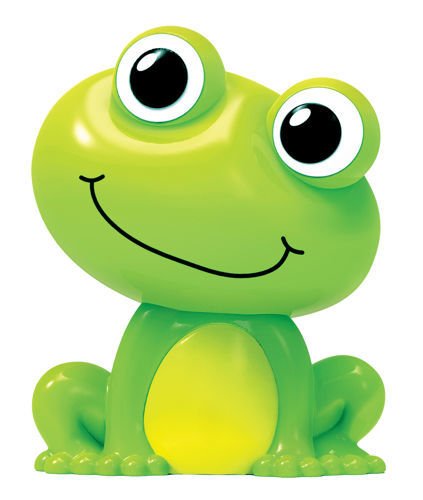 MarzecTemat tygodnia: „Porządki w ogrodzie.”Zamierzania  wychowawczo-dydaktyczne (cele główne):doskonalenie umiejętności uważnej obserwacji; wypowiadanie się na dany temat;utrwalenie informacji o narzędziach ogrodniczych; poszerzanie słownika o nazwy narzędzi ogrodniczych; zapoznanie z warzywami cebulowymi; poznanie właściwości leczniczych warzyw cebulowych;poznanie warunków prawidłowej hodowli roślin; poszerzanie słownika; eksperymentowanie z farbami; myślenie twórcze;utrwalenie informacji o narzędziach ogrodniczych; poszerzanie słownika o nazwy narzędzi ogrodniczych; zapoznanie z warzywami cebulowymi; poznanie właściwości leczniczych warzyw cebulowych;poznanie warunków prawidłowej hodowli roślin; doskonalenie umiejętności wyciągania wniosków;